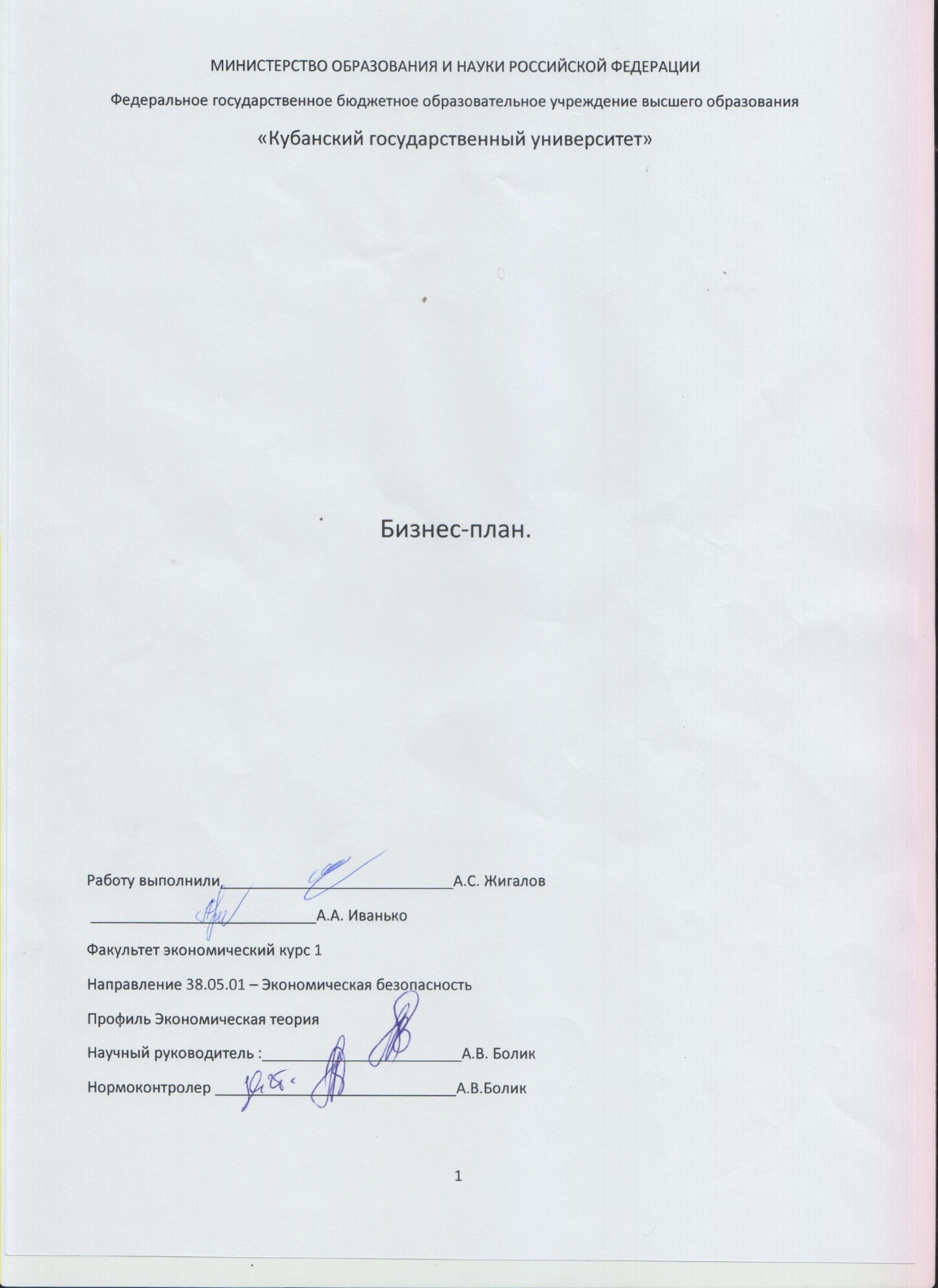 Краткий инвестиционный обзорВ последнее время гостиничный бизнес или его более узкий сегмент-мини отели становиться популярными. Этот бизнес требует по большому счету не сильно больших капиталов для инвестирования, а именно настрой предпринимателя на определенную жизненную философию, стремление создать комфорт и уют, отношения к людям вообще и к каждому человеку в частности.Основная особенность работы любого отеля заключается в том, что бизнесмен создает прибыльное предприятие, оказывающее услуги гостеприимства. Оно напрямую нацелено на клиентов и удовлетворение их потребностей и интересов, и при этом нужно знать, что:Пакеты гостиничных услуг не могут быть перепроданы – если номер не был выкуплен вчера, то это будет считаться простоем, который можно компенсировать за счет другой прибыли, но невозможно восстановитьВсе услуги должны предоставляться быстро и качественно – в определенных случаях сроки измеряются секундами, и только это может стать аргументом в пользу привлечения клиентовЧтобы производственный процесс был бесперебойным, в нем должно быть задействовано большое количество людей: все они будут иметь разную квалификацию и разные специальности, и руководству отеля нужно научиться правильно координировать их усилияКачество сервиса, а значит и популярность отеля напрямую зависят от профессионализма его сотрудников – чем он выше, тем больше шансов получить минимум жалоб от клиентов и дождаться их «в гости» сноваПриток гостей во многом зависит от направленности отеля – как правило, клиенты не ориентируются на особенности гостиничного бизнеса, они лишь выбирают цель поездки (туризм, бизнес, лечение, спорт и т.д.), а также регион или страну пребывания, и если в этом месте находится подходящий отель, гость, вероятнее всего, выберет именно его. Стало быть, владельцам гостиниц следует работать на опережение спросаСумма первоначальных инвестиций —3 254 500 рублейЕжемесячная прибыль — 181 647 рублейСрок окупаемости — 18 месяцев2. Описание бизнесаОтель будет находиться в центрально районе, недалеко от вокзала «Краснодар 1», что способствует большому потоку людей, которые будут приезжать в город и искать ближайшие отели. Площадь помещения составляет 400 м2. А именно трёхэтажное здание с общей кухней и общей платной столовой на первом этаже. Отель будет работать круглосуточно, без обеда и выходных. Отель будет включать в себя все удобства: двухместные и одноместные номера включающие:Кровать, тумбочку, стол для работы, шкаф с вешалками, стульяТелевизор с большим выбором программКондиционерФен, чайник, утюгДушевую кабинку с средствами для личного ухода, горячую водуТуалет, зеркало, раковинаХолодильник, включающий платный мини-барБесплатный интернетЕжедневно будет меняться постельное бельё и полотенцаОтель предполагает и бесплатные парковочные места для посетителей с автомобилями. Также предполагается охрана отеля, которая работает круглосуточно.3. Описание рынка сбыта Отель будет 3*, что даст возможность большему количеству людей разместиться в нём и не иметь ограничений в финансовом плане. Предполагается съём двухместного номера по 2500 руб./сут. И одноместного 1250 руб./сут. Таким образом целевая аудитория будет включать в себя всех людей с средними доходами, около 35000 руб./мес., что принесёт большой охват аудитории.Преимущества и недостатки отеля показаны в таблице:4. Продажи и маркетингВ начале деятельности важно, чтобы об отеле узнало как можно больше людей. На открытие отеля можно пригласить «StundUp комиков», которые проведут некоторые вечера, что поможет привлечь большую аудиторию. Также необходимо провести ряд маркетинговых кампаний как перед открытием, так и в течение всей деятельности:Использование Интернет ресурсов. Необходимо создать официальный сайт, на котором можно будет забронировать номера и узнать всю информацию и контактны компании.  Реклама в СМИ. Реклама на радио, на местном телевидении или бегущая строка также привлекут дополнительную целевую аудиторию.Лояльность к постоянным клиентам и тем, кто снимает номера на долгий временной период. Система скидок, в которой скидка будет увеличиваться по мере увеличения периода съёма номера. Баннеры. Если есть возможность потратить на рекламу больше, то есть вариант с рекламой на рекламных стендах.5. План создания бизнесса Перед началом деятельности необходимо пройти регистрацию бизнеса в государственных органах. Формой организации может быть Индивидуальный предприниматель или Общество с Ограниченной ответственностью. Системой налогообложения может быть ЕНВД, общая система налогообложения, упрощённая система УСНО. Далее необходимо подобрать помещение, составить дизайн-проект, произвести ремонт и согласовать его с МЧС. Для этого необходимо подготовить документы, приобрести огнетушители и противопожарную систему.После того, как объект будет согласован, необходимо закупить мебель и расставить ее согласно требованиям пожарной безопасности, а также учесть все условия для комфортного проживания гостей. Далее необходимо подобрать и обучить персонал.Перед открытием нужно продумать маркетинговую компанию.6. Организационная структура В штатное расписание отеля входят 2 директора, 4 администратора(ресепшен), 2 охранника и 6 уборщиц. Бухгалтер работает удаленно и отвечает за сдачу отчетности, кассовую дисциплину, учёт зарплат и социальных налогов.Директором, может быть собственник бизнеса, т.к. их 2, то они могут сменять друг друга и в критических ситуациях быстрее реагировать и принимать меры. Также директор обязан следить за работой бухгалтера и проверять номера на соблюдение чистоты и состоянии техники. Также производить маркетинговую политику.Администраторы работают 2/2, также сменяя другу друга на ночную и дневную смену, в их обязанности входит приём гостей и обеспечение их номерами и информации о них. Также администраторы обязаны передавать всю выручку бухгалтеру по окончании смены.В одну смену работают два администратора, один охранник, три уборщицы, директор и бухгалтер, режим работы сотрудников с 7.00 до 19.00 и тем, кто работает и в ночную смену, а именно уборщицы, администраторы и охранник с 19:00 до 7:00Директора и администраторы помимо оклада имеют премиальную часть.7. Финансовый план Инвестиционные затраты на открытие данного бизнеса составляют 3 254 500 рублей.Инвестиции на открытие отеля выглядят следующим образом:Так как отель должен выглядеть привлекательно для клиентов, то нужно вложиться в дизайн-проект номеров. Важной статьей инвестиционных затрат также является оборудование, которое необходимо для работы магазина. Более подробно необходимое оборудование представлено в Таблице:К основным ежемесячным затратам относится фонд оплаты труда (по причине того, что в штатном расписании как минимум десять человек), аренда 400 м2 и выплата заработной платы сотрудникам. Таким образом, учитывая данные факторы, то расчёт прибыли и затрат указаны далее:Доходы же составят в месяц: ((2500*9)+(1250*3))*30= 787 500 рублейНо учитывая сезонность и то, что не все номера будут заняты каждый день, то фактический доход в месяц составит: 600 000 рублейТаким образом прибыль в месяц составит: 600 000 – 418 353 = 181 647 рублей	Бизнес окупиться за 18 месяцев.8. Факторы рискаГостиничный бизнес — это крупное дело, перед началом которого необходимо обдумать все плюсы и минусы. Следует учитывать подобные факторы риска:
•неверный выбор месторасположения отеля, предполагающий конкуренцию с другими гостиничными объектами, расположенными рядом
•неверный выбор персонала(низкий уровень профессионалов)
•риск аварий и катастроф в сфере жилищно-коммунального хозяйства 
•риск повреждения и утраты имущества
•риск потери репутацииСильные стороны проекта:Слабые стороны проекта:Близкое расположение к вокзалуОхват большой целевой аудитории Присутствие всех необходимых удобств за относительную недорогую ценуДорогая аренда помещенияНа рынке присутствуют конкуренты с проверенной известностью.Возможности проекта:Угрозы проекта:Развитие самого отеля, а именно включение различных развлекательных элементов (клуб, игровые автоматы и т.д.)Расширение сети отелей даже вне одного городаВысокая конкуренция на рынке;Повышение цен на арендуПостоянные расходыОкладКоличество сотрудниковСуммаДиректор40 000280 000Администратор20 000480 000Бухгалтер35 000135 000Уборщица13 000678 000Охранник15 000230 000Итого:168 000Инвестиции на открытиеИнвестиции на открытиеРегистрация, включая получение всех разрешений50 000Дизайн-проект помещения70 000Ремонт1 000 000Вывеска30 000Охранное и противопожарное оборудование45 000Рекламные материалы30 000Аренда на время ремонта300 000Закупка оборудования1 541 500Прочее20 000Итого3 086 500НаименованиеКоличествоЦена за 1 шт.Общая суммаКассовый терминал 122 00022 000Кондиционер1220 000240 000Тумба123 00036 000Шкаф127 00084 000Столы125 00060 000Стулья422 00084 000Душевая кабина1213 000156 000Раковина144 00056 000Унитазы1412 000168 000Средства личной гигиены121 00012 000Зеркало 122 00024 000Кровать двухместная66 00036 000Кровать одноместная94 00036 000Постельное бельё, полотенца124 00048 000Фен122 00024 000Утюг122 00024 000Чайник122 00024 000Роутер и оплата за интернет13 5003 500Холодильник1210 000120 000Телевизор1215 000180 000Осветительные приборы 552 00020 000Компьютер230 00060 000Декоративные элементы122 00024 000Итого:1 541 500Наименование ежемесячных затратСумма в рубляхАренда150 000Оплата интернета и ТВ5 000Заработная плата сотрудников168 000Оплата соц. налогов (ежеквартально)88 900ЕНВД6 453Итого:418 353